Entscheidungsprozesse reflektierenMatrix von den Wandlungstagen – Kiamo-Prozess: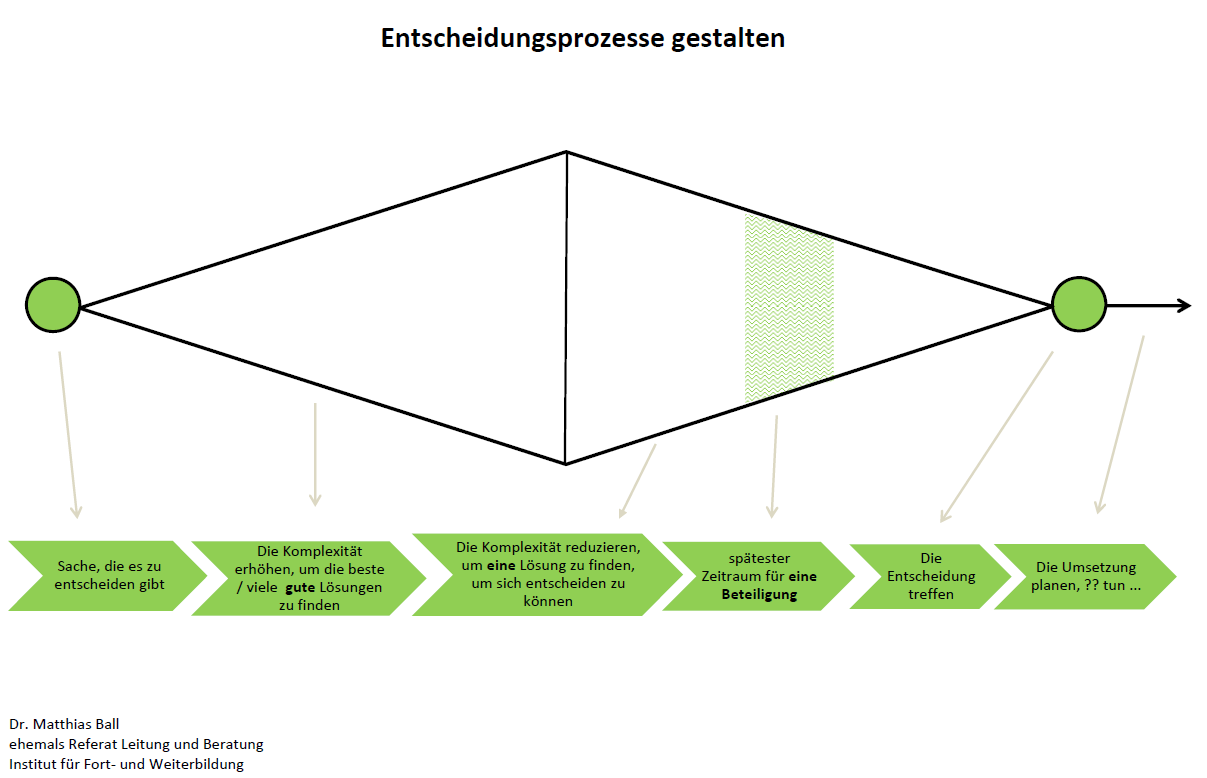 Impulsfragen zur Reflexion des Entscheidungsprozesses:Wurde der Gegenstand der Entscheidung allen am Anfang exakt und ausführlich dargelegt? War der Entscheidungsrahmen transparent und klar?Wurde im Verlauf der Entscheidungsfindung die Komplexität erhöht, um die bestmögliche Lösung zu finden? Wurden mehrere Optionen durchdacht?Wurde die Komplexität wieder reduziert, um zu einer sinnvollen Entscheidung zu kommen?Wurden weitere Personen rechtzeitig beteiligt?Wurde EINE Entscheidung getroffen, oder gab es „versteckte“ Unterentscheidungen?Wurde die Umsetzung klar definiert (Entscheidung kommuniziert, Aufträge gegeben, Ergebnis kontrolliert?)?